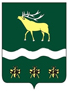 Российская Федерация Приморский крайЯковлевский муниципальный районМУНИЦИПАЛЬНЫЙ КОМИТЕТНОВОСЫСОЕВСКОГО СЕЛЬСКОГО ПОСЕЛЕНИЯ   РЕШЕНИЕ       30 апреля  2020 года                с. Новосысоевка                              № 202 -НПА«О предоставлении сведений о доходах, расходах, об имуществе и обязательствах имущественного характера за отчетный период с 1 января по 31 декабря 2019 года»      В связи с реализацией на территории Российской Федерации комплекса ограничительных и иных мероприятий, направленных на обеспечение санитарно-эпидемиологического благополучия населения  в связи  с распространением новой коронавирусной инфекции, руководствуясь  Федеральными законами от 06.10.2003 № 131-ФЗ «Об общих принципах организации местного самоуправления в  Российской Федерации»,от 25.12.2008 № 273-ФЗ «О противодействии коррупции», Указом Президента Российской Федерации от 17.04.2020 № 272 «О предоставлении сведений о доходах, расходах, об имуществе и обязательствах имущественного характера за отчетный период с 1 января по 31 декабря 2019 г.», руководствуясь уставом Новосысоевского сельского поселения, муниципальный комитет Новосысоевского сельского поселенияРЕШИЛ:1.Установить, что сведения о доходах, об имуществе и обязательствах имущественного характера за отчетный период с 1 января по 31 декабря 2019, срок подачи которых предусмотрен решением муниципального комитета Новосысоевского сельского поселения от 27.08.2013  № 154-НПА (в редакции решения от 05.03.2015 № 240-НПА) руководителем муниципального учреждения Новосысоевского сельского поселения представляются до 1 августа 2020 включительно.         2. Установить, что сведения о расходах, а также о расходах своих супруги (супруга) и несовершеннолетних детей» за отчетный период с 1 января по 31 декабря 2019, срок подачи которых предусмотрен решением муниципального комитета Новосысоевского сельского поселения от 16.05.2014  № 193-НПА муниципальными служащими Новосысоевского сельского поселения представляются до 1 августа 2020 включительно.          3. Настоящее решение подлежит опубликованию в печатном общественно-информационном издании Новосысоевского сельского поселения  «Новости поселения» и размещению на официальном сайте администрации Новосысоевского сельского поселения.          4. Настоящее решение вступает в силу со дня его официального опубликования.Глава                                                                 Новосысоевского сельского поселения       ___________    А.В. Лутченко                                                                                                      подпись               (расшифровка подписи)